WINNEBAGO COUNTY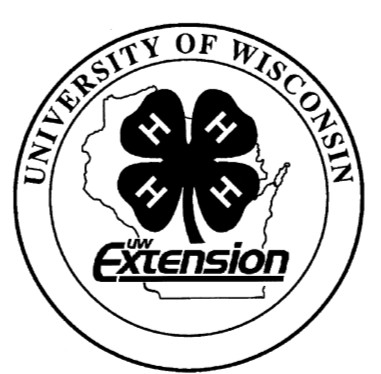 OTHER DOMESTIC ANIMAL PROJECT RECORD FOR 20 	Please list animal  	Ways You Received Help This Year Include: (check all that apply)Exhibits in This Project:Item	Placing(additional page may be added)Explain why you selected this project and how you feel about what you accomplished:What project related skill(s) would you like to learn or improve?List at least 2 industry related careers that youAre your family or friends interested in the projectcan identify.with you?  Yes  	No  	do together?If yes, what do youAre you interested in a career related to the industry?Yes_ 	 No_ 	 Maybe 	Project Worth StatementHas this project been worthwhile to you? Why or why not?Revised 11/2006Things I plan to do and learn this year in this project are: (complete this box between Jan. 1 — May 1)Check When DoneHealth CareHealth CareHealth CareDateVeterinarian Treatment, Vaccinations, Other Health CareCostManagement RecordManagement RecordManagement RecordMonthDescription of Work Done (Examples: Daily Care, Feeding, Fitting, Training)HoursAttended project training offered by my clubAttended project training offered in the countyAttended project training offered at District or State LevelGuidance from 4-H Leader/4-H ClubGuidance from Parent/Guardian/Other AdultReading and use of 4-H project guidesReading and use of literature, books, audio visual resourcesOwn knowledgeHelp from friends/other youthOther (describe)